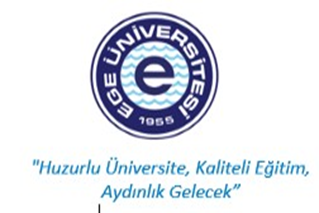 T.C.EGE ÜNİVERSİTESİ REKTÖRLÜĞÜSosyal Bilimler EnstitüsüPUKÖ DÖNGÜSÜSORUMLUİŞ AKIŞIFAALİYET/AÇIKLAMADOKÜMAN/KAYITPlanlamaUygulamaKontrol EtmeUygulamaİlgili Personelİlgili PersonelEnstitü Sekreteri/Enstitü MüdürüSorumlu Personel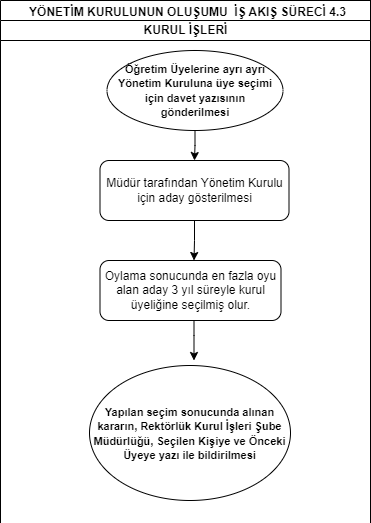 -Öğretim Üyelerinin herbirine Yönetim Kurulu Üye seçimi için davet yazısı yazılması.-Müdür tarafından gösterilecek adaylar arasından oylamayla seçim yapılır.-Seçim sonucu, Yönetim Kurul Kararı alınarak karara bağlanarak kurul üyeleri ve Raportöre imzalatılır.- Kararın  suretine
Aslı Gibidir yazılır,
Enstitü Sekreteri tarafından imzalanır ve ilgili kişi ve üst birimlere yazı  ile bildirilir.EBYSTutanakYönetim Kurul KararıEBYSMEVZUATLisans Üstü Eğitim Öğretim Enstitülerinin Teşkilat ve İşleyiş Yönetmeliği ile 04.11.1981 tarihli ve 2547 sayılı Yükseköğretim Kanununun 14. ve 44. Maddelerine dayanılarak hazırlanan Ege Üniversitesi Lisansüstü Eğitim-Öğretim Yönetmeliği.HAZIRLAYANKONTROL EDENONAYLAYANMurat BayatKurul İşleriKoray KULEYİNEnstitü SekreteriProf. Dr. Mustafa MUTLUEREnstitü Müdürü